Colegio Isabel Riquelme 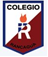 U.T.P.GUÍA DIGITAL N°2        OBJETIVOS Y CONTENIDOS CONCEPTUALESASIGNATURA: ARTE VISUALES    CURSO:   8° AÑO BDOCENTE: ENRIQUE CERÓNSEMANA: 6 al 10 ABRIL  OBJETIVO DE APRENDIZAJE CONTENIDOOA1: Crear trabajos visuales basados en la apreciación y el análisis de manifestaciones estéticas referidas a la relación entre persona naturaleza y medioambiente Manifestaciones estéticas Medioambiente OBJETIVO DE LA CLASE HABILIDADES Crear una artística alusiva al día mundial de la tierra Creación – Expresión 